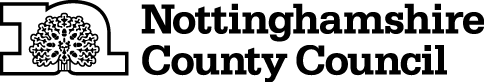 TEMPORARY CLOSURE OF FOOTPATHTHE NOTTINGHAMSHIRE COUNTY COUNCIL (BEESTON FOOTPATH NO.63) (TEMPORARY PROHIBITION) CONTINUATION NO.2 ORDER 2023NOTICE IS HEREBY GIVEN that the Secretary of State Transport in pursuance of the powers conferred by Sections 14 and 15 of the Road Traffic Regulation Act 1984 approves of The Nottinghamshire County Council (Beeston Footpath No.63) (Temporary Prohibition) Notice 2022 (which came into force on 23rd December 2022 and was continued by a Continuation Order which remains in force until 22nd June 2023 inclusive) being extended and continuing in force until 22nd June 2024 or until completion of the relevant works, whichever is the sooner.The Order has the following effect:-No person shall: -  proceed on foot,in the following length of Footpath at Beeston in the Borough of Broxtowe:-Beeston Footpath No.63 from its junction with Thane Road at grid reference SK 5433 3631 over the canal bridge to the Beeston Canal towpath at grid reference SK 5444 3596, comprising a distance of approximately 500 metres.There is no access to the canal towpath from Thane RoadAND NOTICE IS HEREBY FURTHER GIVEN that during the period of restriction the alternative route available for pedestrians  will be as follows:-	There is no direct alternative route to the canal towpathIf the works are not completed within the above period the Order may be extended for a longer period with the further approval of the Secretary of State for Transport.The prohibition is required to protect public safety due to the dangerous condition of the footbridge over the canal, and to enable replacement of said bridge.THIS NOTICE DATED THIS 22ND DAY OF JUNE 2023Corporate Director of PlaceNottinghamshire County CouncilCounty HallWest Bridgford, Nottingham NG2 7QPFor more information contact the Rights of Way office on (0115) 977 5680